山东枣矿中兴电气有限公司2023年中期    财务等重大信息公告重要提示本公司保证本公告内容不存在任何虚假记载、误导性陈述或者重大遗漏，并对其内容的真实性、准确性和完整性承担个别及连带责任。一、公司基本情况1.统一社会信用代码：9137040066934882642.企业名称：山东枣矿中兴电气有限公司3.法定代表人：赵强4.类型：有限责任公司(非自然人投资或控股的法人独资)5.成立日期：2007年12月18日6.注册资本：1200万人民币7.核准日期：2023年09月06日8.登记机关：枣庄市行政审批服务局9.登记状态：在营（开业）企业10.住所：山东省枣庄市薛城区陶庄镇顺兴路112号11.邮政编码：27750012.电子信箱:gdgchch@163.com13.经营范围：电气设备销售；对外承包工程；太阳能发电技术服务；风力发电技术服务；工程技术服务（规划管理、勘察、设计、监理除外）；承接总公司工程建设业务；市政设施管理；工程管理服务；通信传输设备专业修理；通信设备销售；集中式快速充电站；住宅水电安装维护服务；信息系统运行维护服务；发电技术服务；物联网技术服务；物联网技术研发；专用设备修理；通信交换设备专业修理；机械零件、零部件销售；建筑物清洁服务；大气污染治理；计算机软硬件及辅助设备零售；电子产品销售；移动终端设备销售；办公设备耗材销售；电子元器件零售；显示器件销售；幻灯及投影设备销售；信息系统集成服务；工程造价咨询业务；技术服务、技术开发、技术咨询、技术交流、技术转让、技术推广；通讯设备修理；智能输配电及控制设备销售；光通信设备销售；工业机器人安装、维修；矿山机械制造；配电开关控制设备制造；非居住房地产租赁；电气设备修理；计量技术服务；信息技术咨询服务；充电桩销售。（除依法须经批准的项目外，凭营业执照依法自主开展经营活动）许可项目：电气安装服务；输电、供电、受电电力设施的安装、维修和试验；建设工程设计；建设工程勘察；特种设备安装改造修理；建设工程施工；施工专业作业；建筑劳务分包；特种设备检验检测；安全生产检验检测；发电业务、输电业务、供（配）电业务；雷电防护装置检测；检验检测服务。（依法须经批准的项目，经相关部门批准后方可开展经营活动，具体经营项目以相关部门批准文件或许可证件为准）二、公司治理及管理架构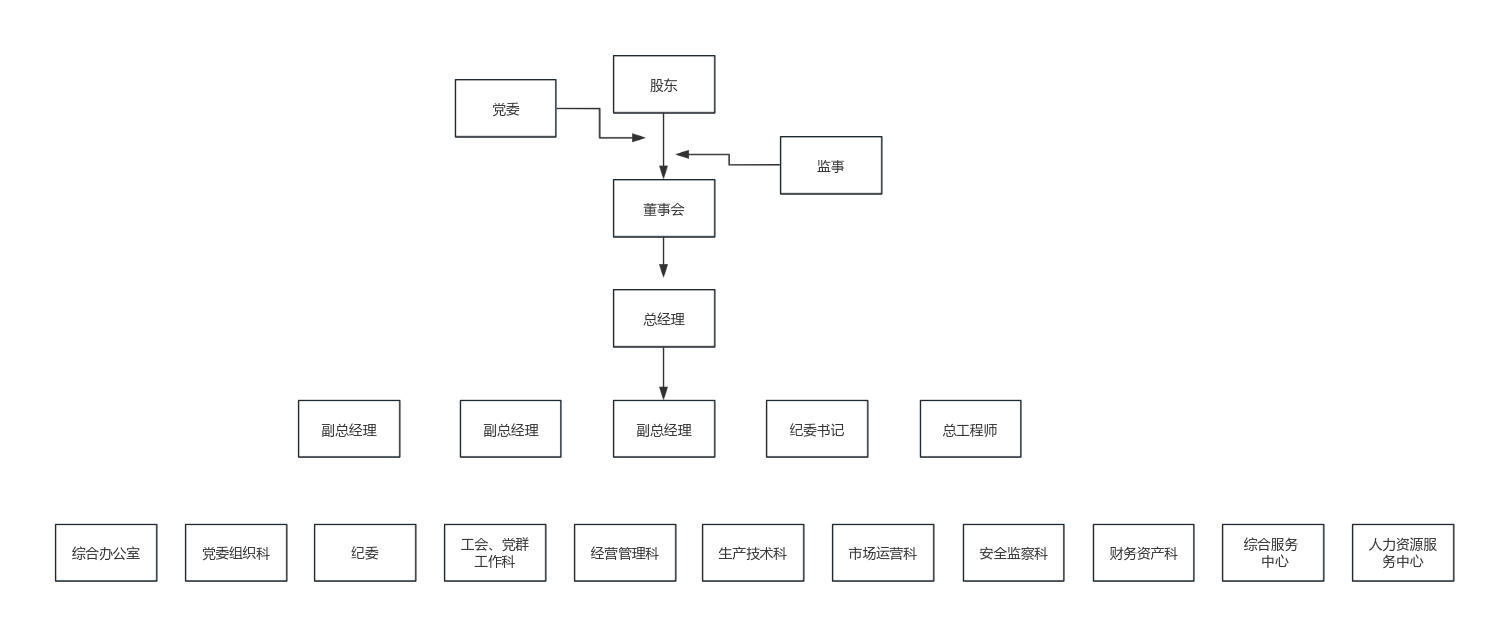 三、通过产权市场转让企业产权和企业增资等情况    无